            РЕШЕНИЕ            	                 КАРАР№  133                               с.Альметьево             «26» сентября  2018 г.Об инициировании проведения референдума В соответствии со статьей 15 Федерального закона от 12.06.2002 № 67-ФЗ «Об основных гарантиях избирательных прав и права на участие в референдуме граждан Российской Федерации», статьями 22, 56 Федерального закона от 06.10.2003  № 131-ФЗ «Об общих принципах организации местного самоуправления в Российской Федерации», статьей 12 Закона Республики Татарстан  от 24.03.2004 № 23-3РТ «О местном референдуме», статьей 11 Устава муниципального образования Альметьевское  сельское поселение Елабужского муниципального района Республики Татарстан, решением Совета Альметьевского сельского поселения от 01.07.2014 г. №135 «Об утверждении Положения о самообложении граждан и порядке сбора и использования средств самообложения граждан на территории Альметьевского  сельского поселения Елабужского муниципального района» Совет Альметьевского сельского поселения Елабужского муниципального района Республики ТатарстанРеРРЕШИЛ:1.  Инициировать проведение местного референдума по вопросу:1.1.  «Согласны ли вы на введение самообложения в сумме 200 рублей с граждан, место жительства которых расположено в границах муниципального образования Альметьевское сельское поселение Елабужского муниципального района Республики Татарстан, достигших возраста 18 лет, за исключением инвалидов общего заболевания, ветеранов ВОВ и боевых действий, вдов участников ВОВ и боевых действий, многодетных семей, студентов очных отделений высших и средне-специальных (средне-профессиональных) учебных заведений, размер платежей для которых составляет 100 рублей, на решение следующих вопросов местного значения: Приобретение прицепной емкости для трактора МТЗ-82;«ДА»                                                                           « НЕТ».2.  Настоящее решение подлежит обязательному опубликованию (обнародованию).         3. Контроль за исполнением настоящего решения оставляю за собой.Председатель                                                   Р.Т.Мингалеева                                                                                                                                              СОВЕТ АЛЬМЕТЬЕВСКОГО СЕЛЬСКОГО ПОСЕЛЕНИЯ» ЕЛАБУЖСКОГО МУНИЦИПАЛЬНОГОРАЙОНАРЕСПУБЛИКИ ТАТАРСТАН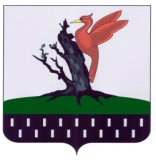 ТАТАРСТАН  РЕСПУБЛИКАСЫАЛАБУГА  МУНИЦИПАЛЬ  РАЙОНЫ    ИЛМӘТ АВЫЛЖИРЛЕГЕ СОВЕТЫ